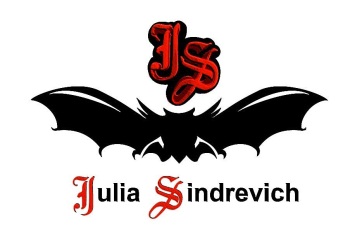 тел. (916) 544-44-44, e-mail: Juliasindrevich@yandex.ru    www.juliasindrevich.ru Прайс-лист $PORT & $LEEPУсл.обозначения:Возможно изготовление на заказ (сроки зависят от модели). Имеется в наличии.Продано.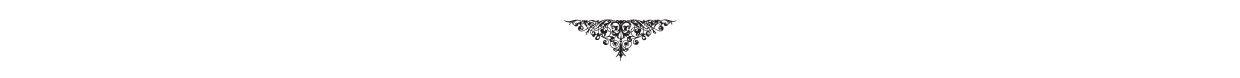 артикул Меркатоснаименование товарацена, рубS_001Жакет-фрак «наоборот» (спинка короткая), с карманами Клыки вампира, цвет черно-бел (лицо - 2 черн.хлопок, изнанка – 1 бел.хлопок), 100мерсеризованный хлопок. 350 гр, к=2010340S_002Брюки прямые с кулисками по поясу и по низу штанин, цвет черно-бел (лицо - 2 черн.хлопок, изнанка – 1 бел.хлопок), 100мерсеризованный хлопок 400 гр, к=158250S_003Топ ассиметричный наизнанку, цвет черно-бел (лицо - 2 черн.хлопок, изнанка – 1 бел.хлопок), 100мерсеризованный хлопок 160/191 гр, к=154125S_004Брюки-скинни широкие, цвет черно-бел (лицо - 1 черн.мерсеризованный хлопок, изнанка – 2 бел.мерсеризованный хлопок), 100мерсеризованный хлопок. 570 гр, к=1815180S_005Жакет-фрак длинный с разрезами, цвет черно-бел (лицо - 1 черн, изнанка – 2 бел), 47%  хлопок, 53% вискоза. 400 гр, к=25S_006Брюки прямые с кулисками по поясу и по низу штанин, цвет черно-бел (лицо - 1 черн, изнанка – 2 бел), 47%  хлопок, 53% вискоза. 400 гр, к=20S_007Пальто приталенное дл.130 см с лацканами  с карманами, цвет бело-черн (лицо – 2 бел.хлопок, изнанка – 1 черн.хлопок), 100мерсеризованный хлопок. 660 гр, к=2018000S_007_1Пальто приталенное дл.85 см с лацканами  с карманами, цвет бело-черн (лицо – 2 бел.хлопок, изнанка – 1 черн.хлопок), 100мерсеризованный хлопок. 530 гр, к=2015000S_007_2Пальто  приталенное дл.110 см с лацканами, цвет серебро, 100мерсеризованный хлопок. 600 гр, к=2014190S_008Куртка с капюшоном, цвет бело-черн (лицо - 2 бел.вискоза с хлопком, изнанка – 1черн.хлопок), 100мерсеризованный хлопок.430 гр, к=15 8155S_009Шорты-микро, длина 35 см, цвет бело-черн (лицо - 2 бел, изнанка – 1черн), 47%  хлопок, 53% вискоза. 200 гр, к=20S_010Брюки прямые с кулисками по поясу и по низу штанин, цвет бело-черн (лицо – 2 бел.вискоза с хлопокм, изнанка – 1 черн.вискоза с хлопком), 47хлопок, 53вискоза. 400 гр, к=208250S_011Платье с карманами-отворотами, цвет бело-черн (лицо – 2 бел.хлопок, изнанка – 1 черн.хлопок), 100мерсеризованный хлопок.400 гр, к=158250S_012Куртка с капюшоном, цвет серебро (3 нити серебро Нежность), 47хлопок, 53вискоза.  450 гр, к=158000S_013Лиф с Юлой, черный, 100 % вискозаS_014Брюки-скинни широкие, цвет серебро (3 нити серебро Нежность), 47хлопок, 53вискоза. 570 гр, к=1510180S_014прямыеБрюки  прямые плотные (4 нити мерсеризованного хлопка) с кулисками по поясу и по низу штанин, цвет черный, 100мерсеризованный хлопок, 700 гр, к=13Возможно изготовление в серебрянном цвете.12000S_032Бриджи прямые дл.60 см, цвет серебро (3 нити серебро Нежность), 47хлопок, 53вискоза. 350 гр, к=156270S_015Шорты-микро, длина 35 см, цвет серебро (3 нити серебро Нежность), 47хлопок, 53вискоза. 170 гр, к=183100S_016Топ на бретелях из ЮЛЫ+юбка-шорты, атласные серые, 100% вискозаS_017Костюм вязаный на машине: Куртка с капюшоном с короткими рукавами + Шорты с карманами, длина 48 см, цвет серо-сиреневый, 47%  хлопок, 53% вискоза.  380 гр, к=18 (3 нити серый Нежность), 47%  хлопок, 53% вискоза. 210 гр, к=18S_019Майка с карманами шитая, цвет серо-сиреневый, 100 %  дикий шелкS_020Жакет серо-розовый, 100 % полиэстер, подкладка 100 вискозаS_021Туника розово-золотистая с ремнем на кнопках, 100 вискозаS_022Бриджи с кнопками, цвет бежевый, 100 % хлопокS_023Платье Алисы в стране чудес с карманами-отворотами, цвет астра с белым растяжкой, 47%  хлопок, 53% вискоза. 450 гр, к=20S_024Костюм:Жакет-фрак с карманами Крылья летучей мыши, цвет астра-черн (лицо – 2 астры, изнанка – 1 черн), 410 гр, к=25Брюки скинни широкие, цвет астра-черн (лицо - 2 астры, изнанка – 1 черн), 500 гр, к=25, 34% шерсть австралийского мериноса, 34% акрил, 15% хлопок,17% вискоза. Нежная шелковистая хлопково-вискозная изнанка соприкасается с телом, что вызывает приятные тактильные ощущения, а лицо с нитью из шерсти австралийского мериноса создает дополнительное тепло.S_026Жакет-фрак приталенный с лацканами с карманами углами, цвет астра-черн (лицо – 2 астры вискоза с хлопком, изнанка – 1 черн.хлопок), 67хлопок, 33вискоза.  370 гр, к=209900S_027Пальто-косуха приталенное укороченное с короткими рукавами с закрутками, цвет астра-черн (лицо – 2 астры, изн – 1 черн). 47%  хлопок, 53% вискоза.  550 гр, к=25S_028Брюки  прямые с кулисками по поясу и по низу штанин, цвет черно-астра (лицо - 1 черн.мерсеризованный хлопок, изнанка – 2 астры вискоза с хлопком), 67хлопок, 33вискоза.  400 гр, к=158250S_029Брюки-скинни узкие, цвет черно-астра (лицо - 1 черн мерсеризованный хлопок, изнанка – 2 астры вискоза с хлопком), 67хлопок, 33вискоза.  490 гр, к=18Возможно в черно-белом колоре, 100% мерсеризованный хлопок.11440S_030Пальто длинное приталенное с шарфом, цвет черно-астра (лицо – 2 черн, изнанка – 1 астра), 47%  хлопок, 53% вискоза.    800 гр, к=25S_031Юбка с карманами, цвет  астра-черн (лицо – 2 астры, изн – 1 черн). 47%  хлопок, 53% вискоза.   270 гр, к=20